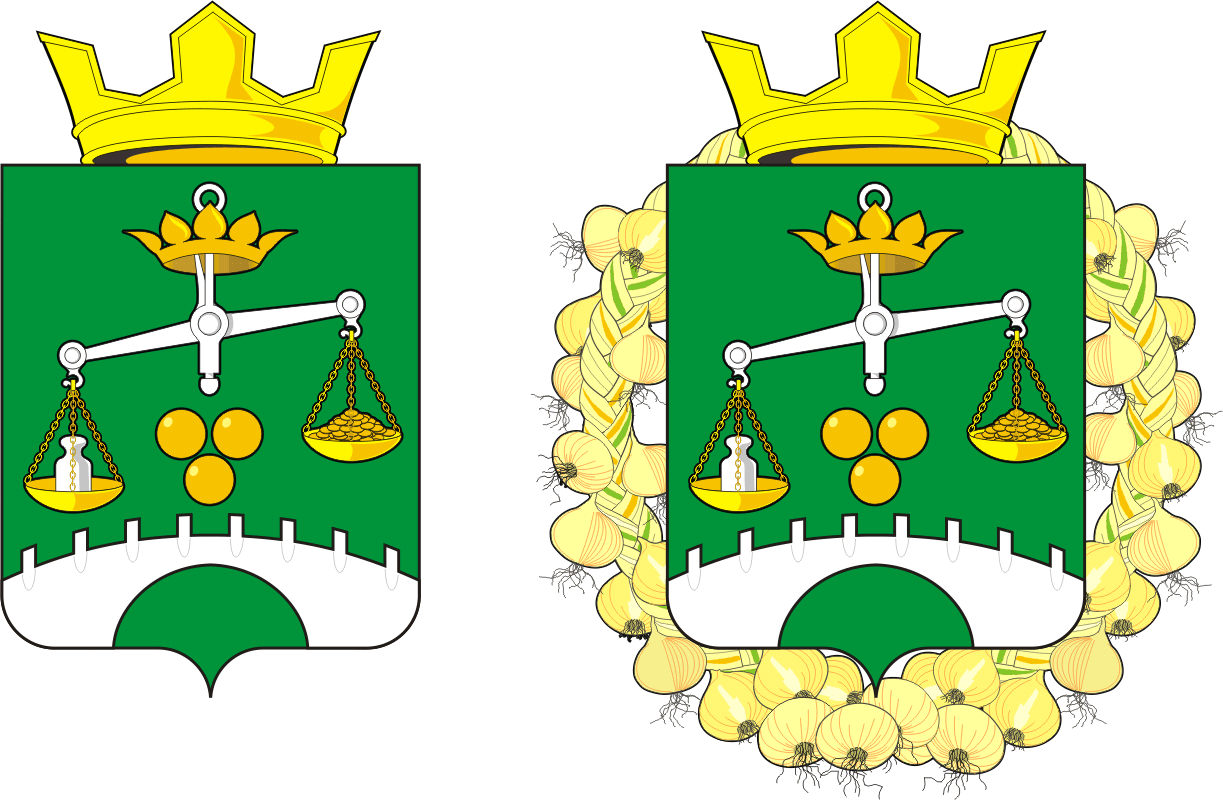 АДМИНИСТРАЦИЯ ПЕТРОВСКОГО  СЕЛЬСОВЕТА САРАКТАШСКОГО РАЙОНА ОРЕНБУРГСКОЙ ОБЛАСТИП О С Т А Н О В Л Е Н И Е__________________________________________________________________24.12.2021                с. Петровское                               № 77-пВ соответствии с Законом Оренбургской области от 10.10.2007  № 1611/339-IV-ОЗ «О муниципальной службе в Оренбургской области», Законом Оренбургской области от 28.06.2011  № 246/36-V-ОЗ «О классных чинах муниципальных служащих в Оренбургской области,  порядке их присвоения и сохранения», Закона Оренбургской области от 15.09.2008 «Об утверждении типового положения о проведении аттестации муниципальных служащих в Оренбургской области»:1. Постановление от  30.10. 2012года № 43-п «Об утверждении Положения о порядке присвоения и сохранения классных чинов муниципальным служащим  муниципального образования Петровский сельсовет Саракташского района Оренбургской области»   отменить как принятое за пределами полномочий.2. Настоящее Положение подлежит размещению на сайте администрации сельсовета в сети Интернет и вступает в силу с момента обнародования.Глава  сельсовета                                                    А.А. Барсуков                                   Об отмене постановленияРазослано:Прокуратура, на сайт, в дело.